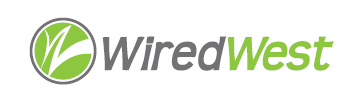 AgendaWiredWest Board of Directors and Executive Committee MeetingOnline Wednesday, May 18, 2022, 6:30 pmJoin Zoom Meeting on your computerhttps://us02web.zoom.us/j/85143188312?pwd=VFNrVjQ0QVVRNVloODBhaXBhZ0gvQT09Meeting ID: 851 4318 8312 Passcode: 1S1Z9iOr Dial in telephone: +1 929 205 6099 US (New York)Meeting ID: 851 4318 8312 Password: 538720Approval of the warrant by Executive Committee					 	 5 minutesApproval of Minutes										 5 minutes  April 20, 2022WCF contract update										 5 minutesBylaw change											10 minutesSecond reading of and vote to approve amended bylaw regarding Finance CommitteeFinance Report 											10 minutesTown updates											15 minutesOther business which could not be reasonably foreseen within 48 hours of meetingConfirm next BoD meetings							 June 15, 2022, 6:30pmJuly 20, 2022, 6:30pmFuture - every 3rd Wednesday at 6:30pmAdjourn 